Rose & Crown – outside dining The Rose & Crown, 30 Market Place, Warwick, CV34 4SH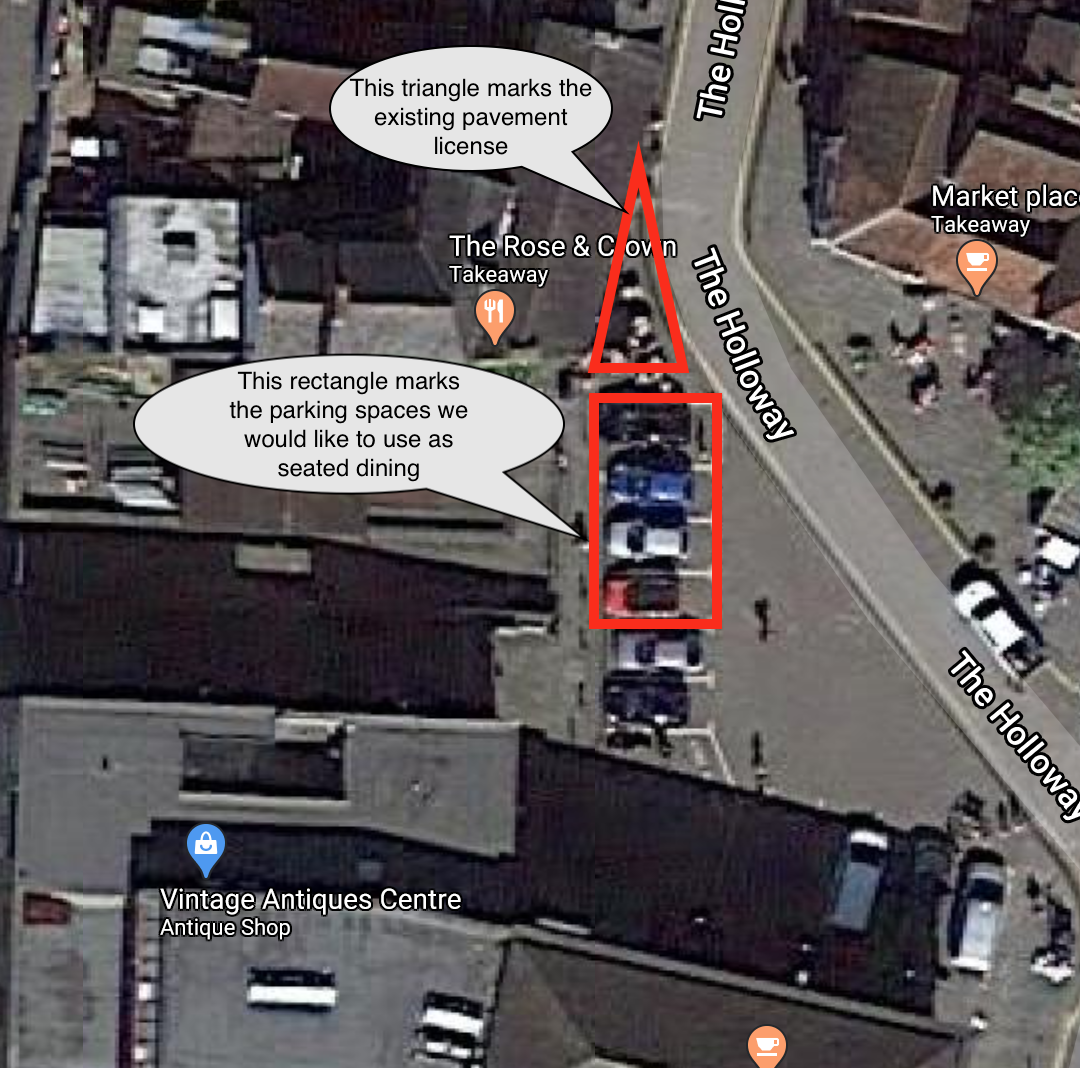 Proposed Table LayoutThe parking bay is protected at both ends by an increased width in the pavement which keeps this stretch out of the main run of traffic.These tables would be served in line with our attached new operational policy.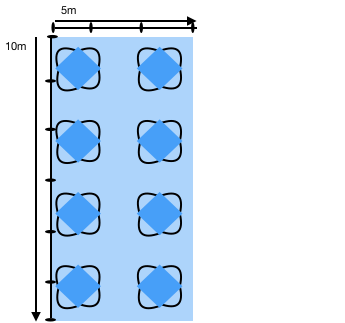 